News From Mrs. Turner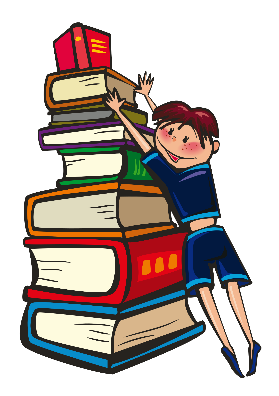 January 8-12Information Information Information Contact InformationDeborah.turner@acboe.netSTAR Testing this week .The Math STAR test will be Tuesday.  The Reading STAR test will be Wednesday.Report cards will be sent home on Wednesday.Class Pictures will be made on Friday.Special RequestPlease do not allow your child to bring toys or other distractions to school.  This includes purses, jewelry, hats, wearable stuffed animals, fidget toys , small notebooks, Pokemon Cards, or anything else that can cause a problem.Snack time is short. Students do not have time to eat multiple snacks.Behavior sheet:  Please sign each day. Ask about it to remind your child to get it signed.Tuesday Folders should be signed and returned with the stapled papers on Wednesday.Homework is passed out on Monday and is due on Friday. Please remind your child to put his/her name on it and turn it in,  I remind them each day, but that does not seem to be enough.Special RequestPlease do not allow your child to bring toys or other distractions to school.  This includes purses, jewelry, hats, wearable stuffed animals, fidget toys , small notebooks, Pokemon Cards, or anything else that can cause a problem.Snack time is short. Students do not have time to eat multiple snacks.Behavior sheet:  Please sign each day. Ask about it to remind your child to get it signed.Tuesday Folders should be signed and returned with the stapled papers on Wednesday.Homework is passed out on Monday and is due on Friday. Please remind your child to put his/her name on it and turn it in,  I remind them each day, but that does not seem to be enough.                           Reading, Language, and Spelling	           Math                           Reading, Language, and Spelling	           Math                           Reading, Language, and Spelling	           MathStory: Victor’s JournalSkills:   Facts and opinionsGrammar: Capitalization of days, months, holidays, and geographic placesSpelling and Phonics:  silent letters Handwriting: ReviewAll tests will be on Friday.Vocabulary Words    Spelling Wordslimb       herblamb      doubtphone    graphhalf        scentphase     crumbWe will review counting money.Our main topic for this week is telling time.Please review money and practice telling time at home.whileblueprintscementleverframeinsulated	Spelling Wordslimb       herblamb      doubtphone    graphhalf        scentphase     crumbSocial StudiesSocial Studies will be centered on Economics.  We will cover wants and needs, supply, and demand,saving and spending.